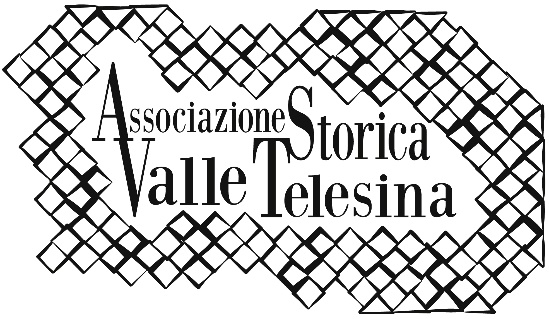 Allegato AAssociazione Storica della Valle TelesinaC.F.: 92064400622www.asvtelesina.org                    e-mail: asvtelesina@gmail.com TRATTAMENTO DATI PERSONALIINFORMATIVA EX ART. 13 DEL D. LGS. N. 196/2003 e ss.mm.ii.Gentile Signore/a,ai sensi del D.Lgs. 196/2003, sulla tutela delle persone e di altri soggetti rispetto al trattamento dei dati personali, il trattamento delle informazioni che La riguardano, sarà improntato ai principi di correttezza, liceità e trasparenza e tutelando la Sua riservatezza e i Suoi diritti.In particolare, i dati idonei a rivelare l'origine razziale ed etnica, le convinzioni religiose, filosofiche o di altro genere, le opinioni politiche, l'adesione a partiti, sindacati, associazioni od organizzazioni a carattere religioso, filosofico, politico o sindacale, nonché i dati personali idonei a rivelare lo stato di salute e la vita sessuale, possono essere oggetto di trattamento solo con il consenso scritto dell'interessato e previa autorizzazione del Garante per la protezione dei dati personali (articolo 26).Ai sensi dell'articolo 13 del predetto decreto, Le forniamo quindi le seguenti informazioni.I dati sensibili da Lei forniti verranno trattati per le seguenti finalità: gestione procedura selettiva per selezione articoli scientifici per pubblicazione;Il trattamento sarà effettuato con le seguenti modalità: manuale;Il conferimento dei dati (generalità e numero di telefono) è obbligatorio, perché essenziale all’organizzazione della procedura selettiva e alle comunicazioni intermedie e finali e l'eventuale rifiuto a fornire tali dati potrebbe comportare la mancata prosecuzione del rapporto.Il recapito telefonico non sarà comunicato ad altri soggetti né sarà oggetto di diffusione.Il titolare del trattamento è: Associazione Storica della Valle Telesina (c.f.: 92064400622)Il responsabile del trattamento è Alessandro Liverini, presidente e legale rappresentanteIn ogni momento potrà esercitare i Suoi diritti nei confronti del titolare del trattamento, ai sensi dell'articolo 7 del D.lgs.196/2003, che per Sua comodità riproduciamo integralmente:Decreto Legislativo n.196/2003,Art. 7 - Diritto di accesso ai dati personali ed altri dirittiL'interessato ha diritto di ottenere la conferma dell'esistenza o meno di dati personali che lo riguardano, anche se non ancora registrati, e la loro comunicazione in forma intelligibile.L'interessato ha diritto di ottenere l'indicazione:dell'origine dei dati personali;delle finalità e modalità del trattamento;della logica applicata in caso di trattamento effettuato con l'ausilio di strumenti elettronici;degli estremi identificativi del titolare, dei responsabili e del rappresentante designato ai sensi dell'articolo 5, comma 2;dei soggetti o delle categorie di soggetti ai quali i dati personali possono essere comunicati o che possono venirne a conoscenza in qualità di rappresentante designato nel territorio dello Stato, di responsabili o incaricati.L'interessato ha diritto di ottenere:l'aggiornamento, la rettificazione ovvero, quando vi ha interesse, l'integrazione dei dati;la cancellazione, la trasformazione in forma anonima o il blocco dei dati trattati in violazione di legge, compresi quelli di cui non è necessaria la conservazione in relazione agli scopi per i quali i dati sono stati raccolti o successivamente trattati;l'attestazione che le operazioni di cui alle lettere a) e b) sono state portate a conoscenza, anche per quanto riguarda il loro contenuto, di coloro ai quali i dati sono stati comunicati o diffusi, eccettuato il caso in cui tale adempimento si rivela impossibile o comporta un impiego di mezzi manifestamente sproporzionato rispetto al diritto tutelato.L'interessato ha diritto di opporsi, in tutto o in parte:per motivi legittimi al trattamento dei dati personali che lo riguardano, ancorché pertinenti allo scopo della raccolta;al trattamento di dati personali che lo riguardano a fini di invio di materiale pubblicitario o di vendita diretta o per il compimento di ricerche di mercato o di comunicazione commerciale.AutoreNome / Cognome / Recapito telefonicoTitolo Saggio (anche provvisorio)‘Numero pagineNumero immagini a coloriNumero immagini b/nAbstractMax 200 parole